РЕСПУБЛИКА   КАРЕЛИЯ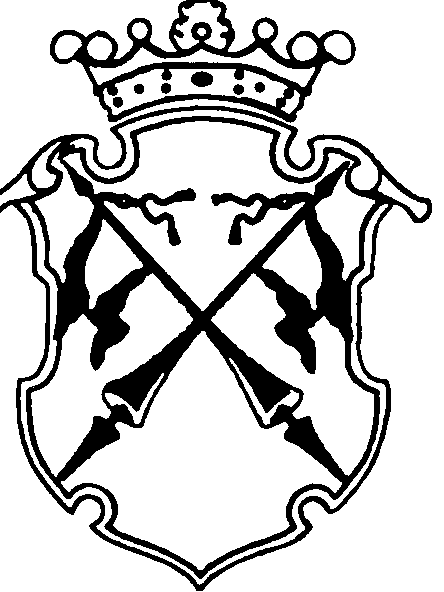 КОНТРОЛЬНО-СЧЕТНЫЙ КОМИТЕТСОРТАВАЛЬСКОГО МУНИЦИПАЛЬНОГО РАЙОНАЗАКЛЮЧЕНИЕна проект Решения Совета Сортавальского городского поселения «О внесении изменений и дополнений в решение №14 от 14.12.2017г. «О бюджете Сортавальского городского поселения на 2018 год и на плановый период 2019 и 2020 годов»10 сентября  2018 года                                                                      №46Основание для проведения экспертизы: п.2;7 ч.2 статьи 9 федерального закона  от 07.02.2011г. №6-ФЗ «Об общих принципах организации и деятельности контрольно-счетных органов субъектов Российской Федерации и муниципальных образований», ч.2 статьи 157 Бюджетного Кодекса РФ, подпункт 2;7 пункта 1.2 Соглашения о передаче полномочий контрольно-счетного органа Сортавальского городского поселения по осуществлению внешнего муниципального финансового контроля Контрольно-счетному комитету Сортавальского муниципального района от  «25» декабря  2017 г.Цель экспертизы : оценка финансово-экономических обоснований на предмет обоснованности расходных обязательств бюджета Сортавальского городского поселения в проекте Решения Совета Сортавальского городского поселения «О внесении изменений и дополнений в решение №14 от 14.12.2017 года «О бюджете Сортавальского городского поселения на 2018 год и на плановый период 2019 и 2020 годов».Предмет экспертизы : проект Решения Совета Сортавальского городского поселения «О внесении изменений и дополнений в решение №14 от 14.12.2017 года «О бюджете Сортавальского городского поселения на 2018 год и на плановый период 2019 и 2020 годов», материалы и документы финансово-экономических обоснований указанного проекта в части, касающейся расходных обязательств бюджета Сортавальского городского поселения.Проект Решения Совета Сортавальского городского поселения «О внесении изменений и дополнений в решение №14 от 14.12.2017г. «О бюджете Сортавальского городского поселения на 2018год и на плановый период 2019 и 2020 годов» с приложениями №3;5;7;12 (далее- проект Решения), пояснительной запиской к проекту Решения представлен на экспертизу в Контрольно-счетный комитет Сортавальского муниципального района (далее- Контрольно-счетный комитет) 07 сентября 2018 года.Представленным проектом Решения предлагается изменить основные характеристики бюджета муниципального образования принятые Решением Совета Сортавальского городского поселения IV сессии IV созыва от 14.12.2017г. №14 «О бюджете Сортавальского городского поселения на 2018 год и на плановый период 2019 и 2020 годов» (далее - утвержденный бюджет), к которым, в соответствии со ст. 184.1 БК РФ, относятся общий объем доходов, общий объем расходов и дефицит бюджета.В проект Решения вносятся следующие изменения в основные характеристики бюджета на 2018 год:-доходы бюджета в целом, по сравнению с утвержденным бюджетом, увеличиваются на сумму 48112,1 тыс. руб. (в т.ч. ранее внесенные изменения в сумме 47415,5 тыс. руб.) и составят 149203,5 тыс. руб., в том числе безвозмездные поступления  увеличиваются на 44212,1тыс. руб. (в т.ч. ранее внесенные изменения в сумме 43515,5 тыс. руб.) и составят 48620,5 тыс. руб.- расходы бюджета в целом, по сравнению с утвержденным бюджетом, увеличиваются на сумму 57067,6 тыс. руб. (в т.ч. ранее внесенные изменения в сумме 56371,0 тыс. руб.) и составят 160462,4 тыс. руб..- Дефицит бюджета , по сравнению с утвержденным бюджетом, увеличится на 8955,5 тыс. руб.( ранее внесенные изменения также увеличивали объем дефицита бюджета поселения на 8955,5 тыс. руб.) и по сравнению с уточненным бюджетом останется в прежнем объеме 11955,5 тыс. руб..Остальные параметры бюджета  поселения на 2018 год и на плановый период 2019 и 2020 годов, утвержденные в ст.1 Решения о бюджете, в представленном проекте не уточняются. ДоходыСогласно предложенным изменениям, вносимым в бюджет поселения, доходная часть на 2018год увеличится по сравнению с  утвержденным бюджетом  с учетом последующих изменений на 696,6 тыс. руб.( в т.ч. безвозмездные поступления на 696,6 тыс. руб.) и составит 149203,5 тыс. руб. Согласно Пояснительной записки к проекту решения «О внесении изменений и дополнений в решение №14 от 14.12.2017года «О бюджете Сортавальского городского поселения на 2018 год и на плановый период 2019 и 2020 годов» (далее- Пояснительная записка) в предложенном проекте Решения увеличение доходной части бюджета поселения по сравнению с утвержденным бюджетом, с учетом ранее внесенных изменений, произойдет за счет увеличения безвозмездных поступлений в бюджет поселения из бюджета другого уровня бюджетной системы РФ , переданных в виде иных межбюджетных трансфертов на мероприятия по приведению объектов по переселению граждан из аварийного жилищного фонда в соответствии со строительными нормами и правилами.РасходыПроектом Решения предлагается установить расходы на 2018 год в сумме 161159,0 тыс.руб, что на 696,6 тыс. руб. больше утвержденного бюджета с учетом последующих изменений. Анализ изменений, внесенных в проект Решения по расходам бюджета поселения на 2018 год ,  приведен в табл.  (тыс. руб.)На 2018год бюджетные ассигнования увеличены по сравнению с утвержденным бюджетом, с учетом последующих изменений, по разделу  0500 «Жилищно-коммунальное хозяйство» на сумму 696,6тыс. руб.Согласно Пояснительной записки, внесение изменений в расходы в основном связано с увеличением бюджетных ассигнований на реализацию мероприятий по приведению объектов по переселению граждан из аварийного жилищного фонда в соответствие со строительными нормами. В предлагаемом проекте Решения структура расходов бюджета поселения значительно не изменилась. Как и в утвержденном основную долю расходов поселения в 2018 году  составят расходы на жилищно-коммунальное хозяйство  – 48,4 процента (в утвержденном бюджете – 48,2 процентов), на национальную экономику.– 23,3 процентов (23,4%); на общегосударственные вопросы – 13,4 процента (13,6%); на культуру и кинематографию – 12,7 процента (12,7%). Дефицит (профицит) бюджетаПервоначально решением Совета Сортавальского городского поселения от 14.12.2017 № 14 «О бюджете Сортавальского городского поселения на 2018 год и на плановый период 2019 и 2020 годов» бюджет поселения на 2018 год утвержден с дефицитом в сумме 3000,0 тыс. руб. В представленном проекте Решения утвержденный объем дефицита бюджета предлагается увеличить на 2018г.  до объема 11955,5 тыс. руб. , т.е. на 298,5%. Ранее объем дефицита бюджета на 2018 год увеличивался на 8955,5 тыс. руб. или на 298,5%.Представленным проектом увеличение объема дефицита бюджета на 2018 год по сравнению с ранее уточненным бюджетом  не произойдет. Согласно пункту 3 статьи 92.1 БК РФ, дефицит местного бюджета не должен превышать 10 % утвержденного общего годового объема доходов местного бюджета без учета утвержденного объема безвозмездных поступлений и (или) поступлений налоговых доходов по дополнительным нормативам отчислений. В случае утверждения муниципальным правовым актом представительного органа муниципального образования о бюджете в составе источников финансирования дефицита местного бюджета снижения остатков средств на счетах по учету средств местного бюджета дефицит местного бюджета может превысить ограничения, установленные настоящим пунктом, в пределах суммы указанных поступлений и снижения остатков средств на счетах по учету средств местного бюджета.Размер дефицита бюджета  на 2018 год характеризуется следующими данными. (тыс. руб.)В проекте Решения общий годовой объем доходов без учета объема безвозмездных поступлений  на 2018г.составил 100583,0 тыс. руб. ( 10 % от этой суммы составляет 10058,3 тыс. руб.+ изменений остатка средств на счетах по учету средств бюджета в объеме 6855,5 тыс. руб.= 16913,8 тыс. руб. предельное значение). Следовательно, превышения предельного значения размера дефицита бюджета, установленного бюджетным законодательством, в представленном проекте Решения не допущено. Проектом Решения предлагается увеличить общий объем доходов бюджета поселения по отношению к первоначально утвержденному бюджету в 2018году на 47,6 %, общий объем расходов местного бюджета предлагается увеличить по сравнению с утвержденным бюджетом в 2018г. на 54,8 %. Темп увеличения расходов в текущем году опережает темп увеличения доходов, что привело к увеличению объема дефицита бюджета по сравнению с утвержденным бюджетом. Муниципальный долгПервоначально статьей 1 решения Совета Сортавальского городского поселения от 15.12.2016 № 195 «О бюджете Сортавальского городского поселения на 2017 год и на плановый период 2018 и 2019 годов» установлен верхний предел муниципального долга Сортавальского городского поселения в валюте РФ:- на 1 января 2018 года – в сумме 21000,0 тыс. рублей, в том числе по муниципальным гарантиям 0,0 тыс. рублей;В проекте Решения верхний предел муниципального долга к изменению не предлагается.Изменение программы муниципальных внутренних заимствований бюджета поселения на 2018 год не предлагается.. Анализ текстовых статей проекта Решения При анализе текстовых статей проекта Решения замечаний не установлено.Применение бюджетной классификацииВ представленных на экспертизу  Приложениях   к проекту Решения применяются коды в соответствии с Указаниями о порядке применения бюджетной классификации Российской Федерации, утвержденными приказом Минфина России от 01.07.2013 № 65н.Выводы:1.Корректировка бюджета обусловлена увеличением доходной части бюджета поселения по сравнению с утвержденным бюджетом, с учетом последующих изменений, связанного с увеличением безвозмездных поступлений в бюджет Сортавальского городского поселения из бюджета Республики Карелия в виде иных межбюджетных трансфертов на реализацию мероприятий по  приведению объектов по переселению граждан из аварийного жилищного фонда в соответствии со строительными нормами и правилами.2. Проектом Решения планируется изменение основных характеристик бюджета Сортавальского городского поселения, к которым, в соответствии с п.1 ст. 184.1 БК РФ, относятся общий объем доходов, общий объем расходов бюджета.Доходы на 2018 год по сравнению с утвержденным бюджетом увеличиваются на сумму 48112,1 тыс. руб. (в т.ч. ранее внесенные изменения в сумме 47415,5 тыс. руб.) и составят 149203,5 тыс. руб., в том числе безвозмездные поступления  увеличиваются на 44212,1тыс. руб. (в т.ч. ранее внесенные изменения в сумме 43515,5 тыс. руб.) и составят 48620,5 тыс. руб.Расходы бюджета на 2018 год по сравнению с утвержденным бюджетом увеличиваются на сумму 57067,6 тыс. руб. (в т.ч. ранее внесенные изменения в сумме 56371,0 тыс. руб.) и составят 160462,4 тыс. руб..Дефицит бюджета поселения по сравнению с утвержденным бюджетом увеличится на 8955,5 тыс. руб.( ранее внесенные изменения также увеличивали объем дефицита бюджета поселения на 8955,5 тыс. руб.) и по сравнению с уточненным бюджетом останется в прежнем объеме 11955,5 тыс. руб..Верхний предел муниципального внутреннего долга Сортавальского городского поселения на 1 января 2019 года, в том числе по муниципальным гарантиям не изменится и останется в прежнем объеме  21000,0 тыс. руб. в том числе по муниципальным гарантиям в сумме 0,0 тыс. руб. В плановом периоде 2019 и 2020 годов изменение основных характеристик бюджета поселения в представленном проекте не планируется. Корректировка бюджетных ассигнований предполагает сохранение расходных обязательств по приоритетным направлениям, ранее утвержденным в бюджете поселения.Так в структуре общего объема планируемых расходов бюджета Сортавальского городского поселения наибольший удельный вес будут занимать расходы, направленные на жилищно-коммунальное хозяйство (48,4 процента (в утвержденном бюджете – 48,2 процентов), на национальную экономику.– 23,3 процентов (23,4%); на общегосударственные вопросы – 13,4 процента (13,6%); на культуру и кинематографию – 12,7 процента (12,7%).В проекте Решения соблюдены ограничения, установленные Бюджетным кодексом РФ, по размеру дефицита бюджета поселения, объему муниципального долга и расходов на его обслуживание, предельному объему заимствований.5.По результатам проведенной экспертизы проекта Решения Совета Сортавальского городского поселения «О внесении изменений и дополнений в решение №14 от 14.12.2017г. «О бюджете Сортавальского городского поселения на 2018 год и на плановый период 2019 и 2020 годов» не выявлено нарушений норм действующего законодательства.Предложения:Совету Сортавальского городского поселения рекомендовать принять изменения и дополнения в решение №14 от 14 декабря 2017 года «О бюджете Сортавальского городского поселения на 2018 и на плановой период 2019 и 2020 годы» .Председатель контрольно-счетного комитета                                   Н.А. АстафьеваНаименованиеРаздел,подраздел2018 год2018 год2018 год2018 год2018 годНаименованиеРаздел,подразделУтвержденный бюджет  с учетом измененийУдельный вес%Проект РешенияУдельный вес%ИзмененияГр5-гр.3(+;-)1234567Общегосударственные вопросы010021878,413,621878,413,40Национальная безопасность и правоохранительная деятельность0300149,00,1149,00,10Национальная экономика040037627,723,437627,723,30Жилищно-коммунальное хозяйство050077348,348,278044,948,4+696,6образование0700250,00,2250,00,20Культура, кинематография080020430,112,720430,112,70здравоохранение090000000Социальная политика1000522,40,3522,40,30Физическая культура и спорт1100200,00,1200,00,10Средства массовой информации120000000Обслуживание государственного и муниципального долга13002056,51,32056,51,30Межбюджетные трансферты общего характера бюджетам субъектов  РФ и муниципальных образований140000000Всего расходов:160462,4100161159,0100+696,6показатели2018г.2018г.2018г.показателиУтверждено Решением о бюджетеУтверждено Решением о бюджете с учетом изменений Проект Решения о внесении измененийОбщий объем  доходов бюджета поселения101091,4148506,9149203,5Объем безвозмездных поступлений4408,447923,948620,5Общий объем доходов бюджета поселения без учета безвозмездных поступлений96683,0100583,0100583,0Общий объем расходов бюджета поселения 104091,4160462,4161159,0Дефицит бюджета3000,011955,511955,5Изменений остатков средств на счетах по учету средств бюджета (+ уменьшение; - увеличение)0+6855,5+6855,5Отношение дефицита бюджета поселения к общему объему доходов бюджета поселения без учета безвозмездных поступлений, %2,911,911,9